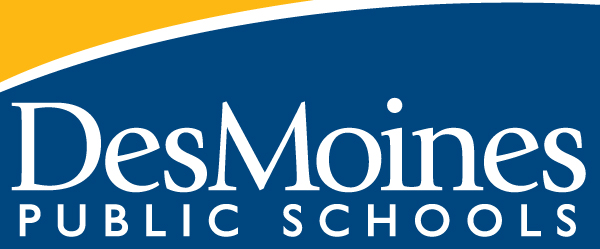 Considerations of the Grading ScalePower Reading is a Pass/No Pass course, which means students will receive a final grade each semester of either “P” (passing the course and earning credit) or “NP” (not passing the course and earning no credit). A student earns a “P” if their cumulative average among the three grading topics is 1.5 or higher.Power Reading is Progress-Based SRG Curriculum. This model uses growth scales instead of proficiency scales to measure student achievement in the course. These growth scales were designed to focus on a student’s efforts to improve their skills in an area of targeted remediation, rather than to measure their proficiency in topics in which they are, by definition, not proficient.Using the ScalesEach grading scale in a Progress-Based SRG course has several levels articulated. Because these scales measure growth, that means they are very handy for determining topic scores (For example: I see you have been getting better at Comprehension over the past six weeks—you’re at a 2!) but less helpful when scoring a specific piece of evidence. When recording a score for a specific piece of evidence, think about the scales like this…0: Student’s performance was notably below the expectation.
1: Student’s performance was approaching the expectation.
2: Student’s performance was at or above the expectation.So if a student is taking an 8 question comprehension quiz and you wish to record that quiz as a piece of evidence under the Comprehension Growth topic, you would give a student with a 75% or greater score a 2 (that is at, or above, the expectation), while a student who only got a 25% would get a 0 (notably below the 75% expectation).The 3We included the Level 3 criteria on all of our growth scales as a way to account for a student that has clearly reached grade level. If you are teaching a Power Reading class and a student has achieved grade level expectations in comprehension consistently, you would give that student a 3 on the topic score for the report card to clearly communicate that they have mastered this topic. Students scoring 3s probably do not belong in a Progress-Based SRG course for very long (two full semesters of intervention for a student comprehending and using vocabulary on grade level would not be good, for example) Year-Long Power Reading Grading TopicsYear-Long Power Reading Grading Topics, ContinuedYear-Long Power Reading Grading Topics, ConcludedGrading Topics (Year-Long)Standards AlignmentStandards AlignmentComprehension GrowthReading Literature 1Reading Literature 10Reading Informational Text 1Reading Informational Text 10Writing GrowthWriting 4Writing 5Vocabulary GrowthReading Literature 4Reading Informational Text 4Language 4Language 5Language 6CCSS: 
RL1, RI1, RL10, RI10CCSS: 
RL1, RI1, RL10, RI10Grading Topic:
Comprehension Growth [Post in Semester 1 AND Semester 2]3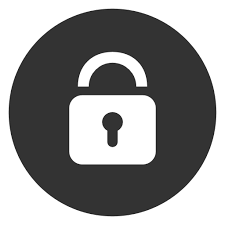 Students demonstrate they have the ability to:Comprehend text at a level equal to or exceeding expectations for a student of their grade levelStudents demonstrate they have the ability to:Comprehend text at a level equal to or exceeding expectations for a student of their grade levelOn LevelOn LevelStudents demonstrate they have the ability to:Comprehend text at a level equal to or exceeding expectations for a student of their grade levelStudents demonstrate they have the ability to:Comprehend text at a level equal to or exceeding expectations for a student of their grade level2Students demonstrate they have the ability to:Comprehend text at a level that shows notable or consistent growth from the student’s previous skillsStudents demonstrate they have the ability to:Comprehend text at a level that shows notable or consistent growth from the student’s previous skillsAcceleratedAcceleratedStudents demonstrate they have the ability to:Comprehend text at a level that shows notable or consistent growth from the student’s previous skillsStudents demonstrate they have the ability to:Comprehend text at a level that shows notable or consistent growth from the student’s previous skills1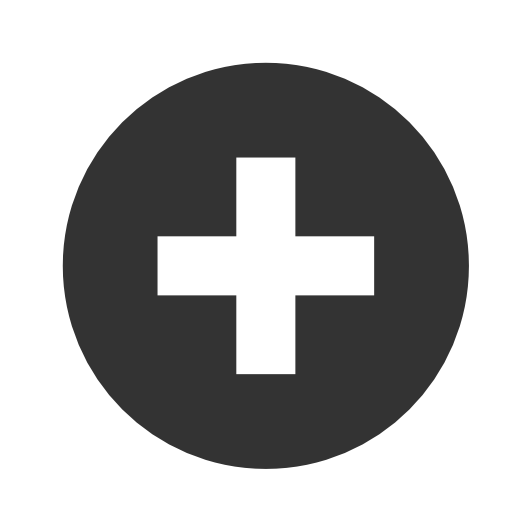 Students demonstrate they have the ability to:Comprehend text at a level that shows minimal or irregular growth from the student’s previous skillStudents demonstrate they have the ability to:Comprehend text at a level that shows minimal or irregular growth from the student’s previous skillAdequateAdequateStudents demonstrate they have the ability to:Comprehend text at a level that shows minimal or irregular growth from the student’s previous skillStudents demonstrate they have the ability to:Comprehend text at a level that shows minimal or irregular growth from the student’s previous skill0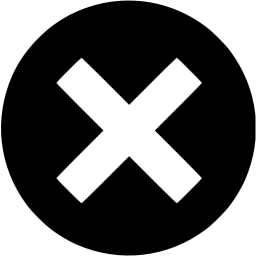 Students demonstrate they have the ability to:Comprehend text at a level that shows no growth from the student’s previous skillNo District Tiered Assessments.InsufficientInsufficientStudents demonstrate they have the ability to:Comprehend text at a level that shows no growth from the student’s previous skillNo District Tiered Assessments.Topic Guidance   Topic Guidance    Questions for Students...Advice for Teachers...Course Elements could include:Achieve3000 ActivitiesVarious comprehension approaches (teacher-led, productive group work, individual tasks)CCSS: 
W4, W5CCSS: 
W4, W5Grading Topic:
Writing Growth [Post in Semester 1 AND Semester 2]3Students demonstrate they have the ability to:Produce and edit both narrative and informational text at a level equal to or exceeding expectations for a student of their grade levelStudents demonstrate they have the ability to:Produce and edit both narrative and informational text at a level equal to or exceeding expectations for a student of their grade levelOn LevelOn LevelStudents demonstrate they have the ability to:Produce and edit both narrative and informational text at a level equal to or exceeding expectations for a student of their grade levelStudents demonstrate they have the ability to:Produce and edit both narrative and informational text at a level equal to or exceeding expectations for a student of their grade level2Students demonstrate they have the ability to:Produce and edit both narrative and informational text at a level that shows notable or consistent growth from the student’s previous skillsStudents demonstrate they have the ability to:Produce and edit both narrative and informational text at a level that shows notable or consistent growth from the student’s previous skillsAcceleratedAcceleratedStudents demonstrate they have the ability to:Produce and edit both narrative and informational text at a level that shows notable or consistent growth from the student’s previous skillsStudents demonstrate they have the ability to:Produce and edit both narrative and informational text at a level that shows notable or consistent growth from the student’s previous skills1Students demonstrate they have the ability to:Produce and edit both narrative and informational text at a level that shows minimal or irregular growth from the student’s previous skillStudents demonstrate they have the ability to:Produce and edit both narrative and informational text at a level that shows minimal or irregular growth from the student’s previous skillAdequateAdequateStudents demonstrate they have the ability to:Produce and edit both narrative and informational text at a level that shows minimal or irregular growth from the student’s previous skillStudents demonstrate they have the ability to:Produce and edit both narrative and informational text at a level that shows minimal or irregular growth from the student’s previous skill0Students demonstrate they have the ability to:Produce and edit both narrative and informational text at a level that shows no growth from the student’s previous skillNo District Tiered Assessments.InsufficientInsufficientStudents demonstrate they have the ability to:Produce and edit both narrative and informational text at a level that shows no growth from the student’s previous skillNo District Tiered Assessments.Topic Guidance   Topic Guidance    Questions for Students...Advice for Teachers...Course Elements could include:Achieve3000 Thought QuestionVarious writing approaches (teacher-led, productive group work, individual tasks)CCSS: 
RL4, RI4, L4, L5, L6CCSS: 
RL4, RI4, L4, L5, L6Grading Topic:
Vocabulary Growth [Post in Semester 1 AND Semester 2]3Students demonstrate they have the ability to:Acquire and use vocabulary at a level equal to or exceeding expectations for a student of their grade levelStudents demonstrate they have the ability to:Acquire and use vocabulary at a level equal to or exceeding expectations for a student of their grade levelOn LevelOn LevelStudents demonstrate they have the ability to:Acquire and use vocabulary at a level equal to or exceeding expectations for a student of their grade levelStudents demonstrate they have the ability to:Acquire and use vocabulary at a level equal to or exceeding expectations for a student of their grade level2Students demonstrate they have the ability to:Acquire and use vocabulary at a level that shows notable or consistent growth from the student’s previous skillsStudents demonstrate they have the ability to:Acquire and use vocabulary at a level that shows notable or consistent growth from the student’s previous skillsAcceleratedAcceleratedStudents demonstrate they have the ability to:Acquire and use vocabulary at a level that shows notable or consistent growth from the student’s previous skillsStudents demonstrate they have the ability to:Acquire and use vocabulary at a level that shows notable or consistent growth from the student’s previous skills1Students demonstrate they have the ability to:Acquire and use vocabulary at a level that shows minimal or irregular growth from the student’s previous skillStudents demonstrate they have the ability to:Acquire and use vocabulary at a level that shows minimal or irregular growth from the student’s previous skillAdequateAdequateStudents demonstrate they have the ability to:Acquire and use vocabulary at a level that shows minimal or irregular growth from the student’s previous skillStudents demonstrate they have the ability to:Acquire and use vocabulary at a level that shows minimal or irregular growth from the student’s previous skill0Students demonstrate they have the ability to:Acquire and use vocabulary at a level that shows no growth from the student’s previous skillNo District Tiered Assessments.InsufficientInsufficientStudents demonstrate they have the ability to:Acquire and use vocabulary at a level that shows no growth from the student’s previous skillNo District Tiered Assessments.Topic Guidance   Topic Guidance    Questions for Students...Advice for Teachers...Course Elements could include:Achieve3000 Article VocabularyVarious vocabulary approaches (teacher-led, productive group work, individual tasks)